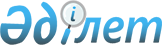 "Қазақстан Республикасының кейбір заңнамалық актілеріне жол-көлік инфрақұрылымын, көліктік логистиканы және авиатасымалды дамыту мәселелері бойынша өзгерістер мен толықтырулар енгізу туралы" 2015 жылғы 27 қазандағы Қазақстан Республикасының Заңын іске асыру жөніндегі шаралар туралыҚазақстан Республикасы Премьер-Министрінің 2015 жылғы 27 қарашадағы № 116-ө өкімі
      1. Қоса беріліп отырған "Қазақстан Республикасының кейбір заңнамалық актілеріне жол-көлік инфрақұрылымын, көліктік логистиканы және авиатасымалды дамыту мәселелері бойынша өзгерістер мен толықтырулар енгізу туралы" 2015 жылғы 27 қазандағы Қазақстан Республикасының Заңын іске асыру мақсатында қабылдануы қажет нормативтік құқықтық және құқықтық актілердің тізбесі бекітілсін.
      2. Қазақстан Республикасының орталық және жергілікті атқарушы органдары:
      1) тиісті ведомстволық нормативтік құқықтық және құқықтық актілерді қабылдасын;
      2) қабылданған шаралар туралы Қазақстан Республикасының Үкіметін хабардар етсін. "Қазақстан Республикасының кейбір заңнамалық актілеріне жол-көлік инфрақұрылымын, көліктік логистиканы және авиатасымалды дамыту мәселелері бойынша өзгерістер мен толықтырулар енгізу туралы" 2015 жылғы 27 қазандағы Қазақстан Республикасының Заңын іске асыру мақсатында қабылдануы қажет нормативтік құқықтық және құқықтық актілердің тізбесі
      Ескертпе: аббревиатуралардың толық жазылуы:
      ИДМ – Қазақстан Республикасы Инвестициялар және даму министрлігі
      ҰЭМ – Қазақстан Республикасы Ұлттық экономика министрлігі
      ІІМ – Қазақстан Республикасы Ішкі істер министрлігі
      ЖАО – Қазақстан Республикасы жергілікті атқарушы органдары
					© 2012. Қазақстан Республикасы Әділет министрлігінің «Қазақстан Республикасының Заңнама және құқықтық ақпарат институты» ШЖҚ РМК
				
      Премьер-Министр

К. Мәсімов
Қазақстан Республикасы
Премьер-Министрінің
2015 жылғы 27 қарашадағы
№ 116-ө өкімімен
бекітілген
Р/с №
Нормативтік құқықтық және құқықтық актінің атауы
Актінің нысаны
Орындауға жауапты мемлекеттік орган
Орындау мерзімі
Нормативтік құқықтық және құқықтық актілерді әзірлеу сапасына, уақтылылығына және енгізілуіне жауапты тұлға
1
2
3
4
5
6
1.
"Қазақстан Республикасы Инвестициялар және даму министрлігінің кейбір мәселелері" туралы Қазақстан Республикасы Үкіметінің 2014 жылғы 19 қыркүйектегі № 995 қаулысына өзгерістер мен толықтырулар енгізу туралы
Қазақстан Республикасының Үкіметінің қаулысы
ИДМ
2015 жылғы 10 желтоқсан
Ж.М. Қасымбек
2.
Аралас тасымалдар қағидаларын бекіту туралы
Қазақстан Республикасы Инвестициялар және даму министрінің бұйрығы
ИДМ
2015 жылғы 10 желтоқсан
Ж.М. Қасымбек
3.
"Ақылы автомобиль жолымен (жол учаскесімен) жүріп өту үшін ақы алу қағидаларын бекіту туралы" Қазақстан Республикасы Инвестициялар және даму министрінің міндетін атқарушының 2015 жылғы 26 наурыздағы № 318 бұйрығына өзгерістер енгізу туралы
Қазақстан Республикасы Инвестициялар және даму министрінің бұйрығы
ИДМ
2015 жылғы 10 желтоқсан
Ж.М. Қасымбек
4.
"Жалпыға ортақ пайдаланылатын автомобиль жолдарының жолға бөлінген белдеуінде сыртқы (көрнекі) жарнаманы орналастыру қағидаларын бекіту туралы" Қазақстан Республикасы Инвестициялар және даму министрінің 2015 жылғы 28 сәуірдегі № 515 бұйрығына өзгерістер енгізу туралы
Қазақстан Республикасы Инвестициялар және даму министрінің бұйрығы
ИДМ, ІІМ
2015 жылғы 10 желтоқсан
Ж.М. Қасымбек
5.
Қазақстан Республикасының халықаралық әуежайларында әуе көлігімен багажды, поштаны және жүктерді тасымалдау мен өңдеу бойынша бірыңғай талаптар мен технологиялық рәсімдерді бекіту туралы
Қазақстан Республикасы Инвестициялар және даму министрінің бұйрығы
ИДМ
2015 жылғы 10 желтоқсан
Ж.М. Қасымбек
6.
Электрондық әуе жүкқұжатының нысанын бекіту туралы
Қазақстан Республикасы Инвестициялар және даму министрінің бұйрығы
ИДМ
2015 жылғы 10 желтоқсан
Ж.М. Қасымбек
7.
Әуе көлігімен багажды, поштаны және жүктерді тасымалдау және өңдеу кезінде ақпараттық өзара іс-әрекет қағидаларын бекіту туралы
Қазақстан Республикасы Инвестициялар және даму министрінің бұйрығы
ИДМ
2015 жылғы 10 желтоқсан
Ж.М. Қасымбек
8.
Табиғи монополиялар саласына жатқызылған аэронавигациялар мен әуежайлардың көрсететін қызметтеріне тарифтерді есептеу әдістемесін бекіту туралы
Қазақстан Республикасы Инвестициялар және даму министрінің бұйрығы
ИДМ
2016 жылғы қазан
Ж.М. Қасымбек
9.
"Жолаушыларды, багажды және жүктерді әуе көлігімен тасымалдау қағидаларын бекіту туралы" Қазақстан Республикасы Инвестициялар және даму министрінің 2015 жылғы 30 сәуірдегі № 540 бұйрығына өзгерістер мен толықтырулар енгізу туралы
Қазақстан Республикасы Инвестициялар және даму министрінің бұйрығы
ИДМ
2015 жылғы 10 желтоқсан
Ж.М. Қасымбек
10.
"Әуе кемелерінің халықаралық ұшуын қамтамасыз етуге арналған әуежайларды ашу және жабу қағидасын бекіту туралы" Қазақстан Республикасы Көлік және коммуникация министрінің 2011 жылғы 27 қазандағы № 651 бұйрығына өзгерістер мен толықтырулар енгізу туралы
Қазақстан Республикасы Инвестициялар және даму министрінің бұйрығы
ИДМ
2015 жылғы 10 желтоқсан
Ж.М. Қасымбек
11.
"Табиғи монополиялар субектілерінің реттеліп көрсетілетін қызметтерінің (тауарларының, жұмыстарының) тізбесін бекіту туралы" Қазақстан Республикасы Ұлттық экономика министрінің 2014 жылғы 30 желтоқсандағы № 186 бұйрығына өзгерістер енгізу туралы
Қазақстан Республикасы Ұлттық экономика министрінің бұйрығы
ҰЭМ
2015 жылғы 10 желтоқсан
Қ. А. Өскенбаев
12.
Жеңілрельстік көлікпен жолаушылар тасымалдауды субсидиялау қағидаларын айқындау туралы
облыстық (республикалық маңызы бар қаланың, астананың) ЖАО қаулылары
облыстық (республикалық маңызы бар қаланың, астананың) ЖАО
2015 жылғы 10 желтоқсан
Қ.Қ. Айтмұхаметов, Р.Т. Тауфиков, Д.Н. Тұрғанов, Т.Ә. Шәкімов, Ғ.Н. Есқалиев, В.С. Бубенко, Б.С. Орынбеков, В.Н. Балахонцев, С.А. Карплюк, С.Т. Алдашев, Ғ.Р.Әбдірайымов, С.Ж. Сүлейменов, Д.А. Гариков, Н.Т. Төреғалиев, А.Ж. Дүйсебаев
13.
Республикалық маңызы бар қаланың, астананың ақылы көшелерін (учаскелерін) пайдалану қағидаларын бекіту туралы
республикалық маңызы бар қаланың, астананың ЖАО қаулылары
республикалық маңызы бар қаланың, астананың ЖАО
2015 жылғы 10 желтоқсан
Қ.Қ. Айтмұхаметов, Р.Т. Тауфиков
14.
"Облыстық және аудандық маңызы бар жалпыға ортақ пайдаланылатын ақылы автомобиль жолдарын және көпiр өткелдерiн, астананың, республикалық маңызы бар қалалардың көшелерін пайдалану тәртібі мен шарттарын бекіту туралы" облыстық (республикалық маңызы бар қаланың, астананың) жергілікті атқарушы органының қаулысының күші жойылды деп тану туралы
облыстық (республикалық маңызы бар қаланың, астананың) ЖАО қаулылары
облыстық (республикалық маңызы бар қаланың, астананың) ЖАО
2015 жылғы 10 желтоқсан
Қ.Қ. Айтмұхаметов, Р.Т. Тауфиков, Д.Н. Тұрғанов, Т.Ә. Шәкімов, Ғ.Н. Есқалиев, В.С. Бубенко, Б.С. Орынбеков, В.Н. Балахонцев, С.А. Карплюк, С.Т. Алдашев, Ғ.Р. Әбдірайымов, С.Ж. Сүлейменов, Д.А. Гариков, Н.Т. Төреғалиев, А.Ж. Дүйсебаев
15.
Ақылы жүріп өту енгізілгеніне қарай республикалық маңызы бар қаланың, астананың ақылы көшелерімен жүріп өту үшін ақы және мөлшерлемелер алу қағидаларын бекіту туралы
республикалық маңызы бар қаланың, астананың ЖАО қаулылары
республикалық маңызы бар қаланың, астананың ЖАО
2015 жылғы 10 желтоқсан
Қ.Қ. Айтмұхаметов, Р.Т. Тауфиков
16.
"Облыстық және аудандық маңызы бар жалпыға ортақ пайдаланылатын ақылы автомобиль жолымен, астананың, республикалық маңызы бар қалалардың көшелерімен жүріп өту үшін ақы алу қағидаларын бекіту туралы" облыстық (республикалық маңызы бар қаланың, астананың) жергілікті атқарушы органының қаулысының күші жойылды деп тану туралы
облыстық (республикалық маңызы бар қаланың, астананың) ЖАО қаулылары
облыстық (республикалық маңызы бар қаланың, астананың) ЖАО
2015 жылғы 10 желтоқсан
Қ.Қ. Айтмұхаметов, Р.Т. Тауфиков, Д.Н. Тұрғанов, Т.Ә. Шәкімов, Ғ.Н. Есқалиев, В.С. Бубенко, Б.С. Орынбеков, В.Н. Балахонцев, С.А. Карплюк, С.Т. Алдашев, Ғ.Р. Әбдірайымов, С.Ж. Сүлейменов, Д.А. Гариков, Н.Т. Төреғалиев, А.Ж. Дүйсебаев
17.
Елді мекендердің көшелерін күтіп-ұстау, ағымдағы, орташа және күрделі жөндеу кезінде орындалатын жұмыстар түрлерінің жіктелімін бекіту туралы
облыстық (республикалық маңызы бар қаланың, астананың) ЖАО қаулылары
облыстық (республикалық маңызы бар қаланың, астананың) ЖАО
2015 жылғы 10 желтоқсан
Қ.Қ. Айтмұхаметов, Р.Т. Тауфиков, Д.Н. Тұрғанов, Т.Ә. Шәкімов, Ғ.Н. Есқалиев, В.С. Бубенко, Б.С. Орынбеков, В.Н. Балахонцев, С.А. Карплюк, С.Т. Алдашев, Ғ.Р. Әбдірайымов, С.Ж. Сүлейменов, Д.А. Гариков, Н.Т. Төреғалиев, А.Ж. Дүйсебаев